бр. 45/202015. 2. 2020.И  З  В  Е  Ш  Т  А  Ј  Ио раду подружница Библиотекарског друштва Србије за 2019. годину	Извештаје о раду доставиле су следеће подружнице: Подружница јужно-бачког округа; Подружница библиотекара Срема; Подружница пиротског округа; Подружница западно-бачког округа; Подружница библиотекара Тимочке крајине; Подружница браничевског округа; Подружница средње-банатског округа; Подружница топличког округа; Подружница поморавског округа; Подружница специјалних библиотека; Подружница УБ Светозар Марковић и високошколских библиотека у  Београду; Подружница моравичког округа; Подружница Народне библиотеке Србије; Подружница златиборског округа; Подружница подунавског округа; Подружница шумадијског округа; Подружница нишавског округа; Подружница северно-банатског округа; Подружница Библиотеке матице српске и Универзитета у Новом Саду; Подружница колубарског округаПодружница јужно-бачког округаПодружница Јужнобачког округа окупља библиотекаре општинских, школских и специјалних библиотека из Новог Сада, Темерина, Титела, Жабља, Бачког Петровца, Бачке Паланке, Бача, Србобрана, Врбаса, Бечеја и Беочина.У 2019. години у Библиотекарско друштво Србије било је учлањено 63 библиотекара у Округу.Скупштини БДС, одржаној 25. фебруара, у Народној библиотеци Србије, присуствовала је Бојана Грујић, МА, секретар Подружнице и делегат у Скупштини Друштва.У оквиру Стручно-научног скупа „Дани библиотека и библиотекара”, у организацији Градске библиотеке у Новом Саду, одржаног 5. марта, на Међународном сајму књига у Новом Саду, Библиотекарско друштво Србије одржало је форум, на коме је говорио председник Друштва др Богдан Трифуновић, с темом новостеченог статуса репрезентативности.Изборни састанак Подружнице одржан је 7. маја, у Градској библиотеци у Новом Саду, на коме су изгласани предлози за управљачка тела Друштва и нови делегат у Скупштини, а то су: председник Подружнице мр Милица Кирћански, која је предложена за члана Управног одбора Друштва, секретар Бојана Грујић, која је предложена за члана Надзорног одбора Друштва, делегат Милорад Мартиновић из врбашке библиотеке и Мирослава Паравина из библиотеке у Бачу.Изборној скупштини БДС, одржаној 15. маја, присуствовали су сви делегати – Кирћански, Мартиновић, Паравина и Грујић. Милица Кирћански изгласана је за члана УО, а Бојана Грујић за члана НО БДС.Заједничком састанку УО и НО, одржаном 4. јуна, у Народној библиотеци Србије, присуствовала је Бојана Грујић.За чланове БДС Подружнице Јужнобачког округа одржан је семинар из образовне понуде Народне библиотеке Србије „Читалачки клубови у библиотеци”, који је у уторак, 19. новембра, у Градској библиотеци у Новом Саду, одржала Јелена Бенић. Семинару је присуствовало 26 библиотекара из школских и јавних библиотека Јужнобачког округа.У уторак, 10. децембра, у Градској библиотеци у Новом Саду одржан је састанак Подружнице, чија је тема била Сателит конференција ИФЛА 2019, одржана у Београду, 21. и 22. aвгуста ове године. Њени учесници из Градске библиотеке у Новом Саду били су стручни радници Дечјег одељења: руководилац Катарина Новаковић, као члан Организационог одбора, и библиотекарка Драгана Божић, као излагач. Оне су присутнима предочиле примере добре праксе и одржале радионицу Playful Learning in the Children’s Library. Предавање и радионицу пратила је изложба Library, Space of Childhood Joy, настала поводом Конференције, на којој су своје програме за децу и младе представиле библиотеке у Београду, Новом Саду, Бору, Димитровграду, Зрењанину, Кикинди, Књажевцу, Лазаревцу, Пожаревцу, Сомбору, Суботици, Ужицу и Чачку. Изложба је била постављена у Библиотечком огранку „Аница Савић Ребац” до 24. децембра. Састанку је присуствовало 18 чланова Подружнице.Конференцији БДС „Мале библиотеке у великом дијалогу за промене”, одржаној 12. и 13. децембра у Народној библиотеци Србије, присуствовали су Милица Кирћански, Јелена Грабовац и Бојана Грујић.Секретар Подружнице Јужнобачког округа     Бојана Грујић, МАПримљено: 14. 12. 2019.Деловодни број додељен: 14. 1. 2020.Подружница библиотекара Срема          Библиотечки радници Срема, окупљени у Подружницу, која је саставни део Друштва библиотекара Србије, редовно се окупљају, раде и друже.     Утврђене циљеве и задатке Подружница остварује програмима Сабора библиотекара Срема, Годишњом скупштином, додељивањем Награде „Доситеј Обрадовић“, издавањем часописа „Годишњак библиотека Срема“, „Сусретима библиографа у спомен на др Георгија Михаиловића“ и никад оствареним организовањем стручних посета библиотекама ван региона.Органи Подружнице су Скупштина Подружнице и председник Подружнице.     Сваке године домаћин и организатор Годишње скупштине је друга сремска библиотека, редослед је утврђен Правилником и ниже се по азбучном реду седишта библиотека.     Како ред налаже, а и Правилник, домаћин Скупштине у 2019. години била је Градска библиотека у Руми и одржана је 22. априла 2019. године. Овогодишња Скупштина била је и по програму изборна.После уводне речи Жељка Стојановића, директора Румске библиотеке, те поздрава који је учесницима упутио Рајко Секулић, директор Библиотеке „Глигорије Возаровић“ у Сремској Митровици, вођење Скупштине преузела је Ружица Станковић, председница Подружнице библиотекара Срема и радно председништво.Извештај о раду између две скупштине поднела је председница Подружнице, а извештај са 55. Сабора библиотекара Срема, Вера Новковић, директорка Српске читаонице у Иригу.Затим је изабрано ново руководство, односно досадашњој председници продужен је мандат за још једну годину, као и мандат члана УО БДС, Весни Степановић из Библиотеке у Инђији.За избор делегата предложени су Бранислава Танасић из Инђије, Драгана Милаш, Стара Пазова и Ивана Костадиновић из Руме. Предлог је једногласно прихваћен.У току ове године, сасвим случајно, установило се да у време Скупштине, Стара Пазова није уплатила чланарину  Друштва, па самим тим није имала право гласа при одлучивавању, тако да је место делегата додељено Мирјани Делић из Библиотеке у Сремској Митровици.Редакција Годишњака библиотекара Срема је остала у истом саставу, именован је жири за доделу „Доситејеве награде“, чиме је изборни део Скуштине био завршен.У другом свечаном делу Скупштине, наш гост био је проф. др Мило Ломпар који је одржао предавање о Милошу Црњанском.Представљен је 19. број Годишњака библиотекара Срема и редовно сусретање „Са писцем у подне“. Био је то завичајни писац Ђока Филиповић.     2 . септембра 2019. године у Српској читаоници у Иригу одржан је заједнички састанак председника Подружнице, директора и представника библиотека ради договора о организацији  56. Сабора библиотекара Срема. Усвојен је предлог програма Сабора и подељена су задужења.     Овогодишњи, 56. Сабор библиотекара Срема, одржан је као и увек, првог петка у октобру (4. октобра 2019.) али не у Иригу, него у фрушкогорском манастиру Раковац.     Обележавајући 800 година самосталности Српске православне цркве те Сабора биле су посвећене српској средњовековној књижевности и Светом Сави. Учеснике Сабора поздравила је Вера Новковић, директорица Српске читаонице у Иригу и отац Варнава у име домаћина, а Велинка Масал Античевић из шидске библиотеке председавала је Сабором. На тему „Слово о светом Сави“ беседила је Љубица Петковић, библиотекар Градске библиотеке из Новог Сада, а „О лектири светог Саве“ говорила је проф. др Светлана Томин из Новог Сада. Јеромонах Јевгенијеговорио је на тему „Манастир Раковац и црквено законодавство“. На Сабору се сваке године представи библиотекар – писац. Ове године представљен је рад песника и књижевника Ласла Блашковића. Разговор водила Милена Ђорђијевић. Награда „Доситеј Обрадовић“ ове године није додељена. Учесници и гости Сабора имали су прилику да разгледају манастир и посете манастирску библиотеку .     Своје радове на Научним скуповима на Цетињу, Кладову, Белом Манастиру, Теслићу излагале су, из Подружнице библиотекара Срема: Борка Беуковић Ћосић, Драгана Нешковић, Моравка Тодић, Ружица Станковић из Библиотеке у Сремској Митровици, Наташа Филип из Библиотеке у Старој Пазови.Председник ПодружницеМср  Ружица СтанковићБиблиотекар саветникПримљено: 14. 1. 2020.Деловодни број додељен: 14. 1. 2020.Подружница пиротског округаПодружница Библиотекарског друштва Србије за Пиротски округ током 2019. године организовала је и учествовала у различитим активностима од значаја за библиотекаре библиотека у Пироту, Бабушници, Белој Паланци и Димитровграду. Делегати Скупштине БДС-а Милорад Костић — дипломирани библиотекар Народне библиотеке Пирот, Ирена Рангелов — дипломирани библиотекар Народне библиотеке „Вук Караџић“ Бела Паланка, Саша Адамовић – дипломирани библиотекар Народне библиотеке Бабушница и Методије Каменов, виши књижничар Народне библиотеке „Детко Петров“ Димитровград, редовно су обавештавани о скупштинама и активностима Друштва, у чијем раду су и активно учествовали. За новог председника Пиротске подружнице именован је Милорад Костић, дипломирани библиотекар
Народне библиотеке Пирот, а на предлог и сугестију дотадашње председнице Елизабете
Георигев. Из НБ „Детко Петров“ у Димитровграду нови делегат је Методије Каменов,
виши књижничар. Од укупно 26 библиотечких радника колико их је у јавним библиотекама у округу, чланарину за 2019. годину уплатило је 20.
Годину 2019. обележило је, као и ранијих година, активно учешће библиотекара библиотека из Пиротског округа на готово свим релевантним стручним скуповима и дешавањима, како у земљи, тако и у земљама региона. Библиотекари Народне библиотеке Пирот учествовали су на форуму Подружнице Нишавског округа и Библиотекарског друштва Србије у Нишу 27. марта 2019. године, чија је тема била „Статус Библиотекарског друштва Србије као репрезентативног удружења у култури“, на форуму Креативна Европа 2019, организованом 30. и 31. маја у Нишу, у раду секције
за матичне библиотеке БДС-а (Београд, 31. мај), на округлом столу посвећеном
дигитализацији културног наслеђа (Ниш, 8. јул). Елизабета Георгиев учествовала је на
29. Националној конференцији Бугарске библиотечко-информационе асоцијације која је
одржана 6. и 7. јуна на Универзитету „Св. Климент Охридски“ у Софији, представивши
рад „Библиотекар као истраживач и чувар локалне културе“. „Историјски и друштвени контекст настанка јавних библиотека у Србији током 19. века“ назив је стручног панела који је одржан 10. јуна у Народној библиотеци „Радоје Домановић“ у Лесковцу, поводом 140 година од оснивања Читалишта у Лесковцу, на којем су учествовали и библиотекари из свих јавних библиотека Пиротског округа. Пиротска подружница је имала и излагање о настанку библиотека у пиротском крају крајем ХIХ и почетком ХХ века. По окончању панела, представници Пиротске подружнице учествовали су и у раду форума Библиотекарског друштва Србије, посвећеног примени новог Закона о заштити података о личности. Овом форуму претходило је предавање о истој теми, којем су присуствовали поједини директори установа културе у Пироту, међу којима и директорка Библиотеке, а које је одржано 22. маја у Београду (у организацији Министарства културе и информисања РС и Народне библиотеке Србије) Поред обележавања великог јубилеја библиотеке „Радоје Домановић“ у Лесковцу, представници пиротске и димитровградске библиотеке присуствовали су и свечаности којом је НБ „Стеван Сремац“ у Нишу обележила 140 година постојања и рада (13. мај). Троје библиотекара пиротске библиотеке присутно је било и на свечаном отварању нове зграде Градске библиотеке „Владислав Петковић Дис“ у Чачку (26. март). Елизабета Георгиев, поред тога што је била члан организационог одбора Сателит конференције ИФЛА Секције за рад са децом и младима, организоване 22. августа у Народној библиотеци Србије, представила је на претконференцији петоминутни филм о радионицама за децу у Народној библиотеци „Детко Петров“ у Димитровграду, под називом „Радионица
смеха – како се од куће бежи у библиотеку“.
У организацији Заједнице матичних библиотека Србије и Градске библиотеке Вршац, на ХШ стручно-научном скупу Библионет одржаном од 4. до 6. септембра у Вршцу, чија је тема била „Електронска грађа и извори у библиотекама“, учествовали су и пиротски библиотекари.
У организацији Народне библиотеке „Стефан Првовенчани" у Краљеву је 3. и 4. октобра 2019. године одржан стручни скуп библиотекара са међународним учешћем „Међународна сарадња библиотека", с циљем да се скрене пажња широке јавности, али и оснивача и финансијера, на значај библиотека на ширењу међународне сарадње и промовисању културне баштине Србије у иностранству. Допринос пиротске и димитровградске библиотеке овом скупу огледа су у заједничком излагању дип. библиотекара саветника Елизабете Георгиев и вишег дипломираног библиотекара Надице Костић „Сарадња са библиотекама у Бугарској – искуства библиотека у Пироту и Димитровграду. Међународни карактер стручном скупу „Библиотеке у контексту европског културног наслеђа“ Регионалне библиотеке „Стилијан Чилингиров“ у Шумену у Републици Бугарској, одржаном 7. и 8. октобра, својим радом „Девета уметност као чувар културног наслеђа Пирота“ дале су Бојана Митић и Надица Костић из НБП, као и Елизабета Георгиев и Албена Милев из димитровградске библиотеке са
радом „Културно наслеђе се чува и у библиотекама: искуство Народне библиотеке
Детко Петров у Димитровграду“.

У новом броју стручног часописа Крагујевачко читалиште, чија је централна тема однос библиотека према друштвеним мрежама и последично тинејџерима као конзументима истих, изашао је текст пиротских библиотекара Бојане Митић и Надице Костић „Друштвене мреже – (тин)улазница за библиотеке“.

Акредитовани програм стручног усавршавања „Иновације у библиотекарству - какву библиотеку желимо“ одржан је 16. септембра у Народној библиотеци Пирот. (О трендовима и иновацијама у библиотекарству, праћењу потреба корисника, креирању иновативних услуга и њиховој одрживости библиотекарима јавних библиотека у округу говорила је Беба Станковић, виши дипломирани библиотекар Службе за програме из културе и односе са јавношћу Народне библиотеке Србије. Две колегинице су присуствовале _ акредитованом _ семинару _ „Демократија _ дигитализације — у библиотекама“ Универзитетске библиотеке „Светозар Марковић“, који је одржан у оквиру новосадске манифестације Дани библиотека и библиотекара (5. март). Четворо радника Народне библиотеке Пирот похађало је курс СОВ/ 5 3/Позајмица, како би се “ што пре отпочело са аутоматизованом позајмицом на одељењима Библиотеке.

Библиотекари Народне библиотеке Пирот, Народне библиотеке Бабушница и НБ „Детко Петров“ колективно су посетили 64. Међународни сајам књига у Београду. У оквиру сајма одржана је 22. октобра трибина на тему читања код деце на којој је учестовала и Елизабета Георгиев.

Народна библиотека „Доситеј Обрадовић“ из Новог Пазара организовала је традиционални округли сто чија је тема била „Облици прикупљања грађе везане за стваралаштво завичајних писаца у фондовима библиотека“, на коме су активно учествовале Нарциса Алексић и Марија Шаровић из НБП (1. новембар).

Библиотекарско друштво Србије у сарадњи са Народном библиотеком Пирот, НБ „Детко Петров“ и Пиротском подружницом, организовало је 7. новембра у Димитровграду у оквиру активности „Библиокараван 2019“ форум са темом „Библиотечки простор између стандарда и стварности“, на коме су поред библиотекара из библиотека у округу учествовали и библиотекари из Лесковца, Прокупља, Ниша и Новог Сада. Надица Костић, директорка НБП, је дала анализу библиотечког простора на територији Пиротског округа, посебно акцентујући алармантно стање у матичној библиотеци, али и напоменувши да је идејни пројекат санације и адаптације зграде Дома Војске где је смештена Библиотека већ урађен и да би радови требало да отпочну током 2020. године. Тиме би пиротска библиотека по први пут у 140 година свога постојања добила простор, иако не у потпуности у складу са стандардима када је у питању величина, намењен и уређен за потребе библиотеке. Богдан Трифуновић, председник Библиотекарског друштва Србије, говорио је о позитивним искуствима и бескомпромисној борби за добијање новог простора и измештање библиотеке на нову локацију. У готово двочасовном раду учесници форума су се сложили да је добро осмишљен _и испланиран библиотечки простор императив за квалитетно функционисање и организовање рада библиотека.

У организацији Секције за мањинске књижнице Хрватског књижничарског друштва, у Средишњој књижници Срба у Републици Хрватској 15. новембра одржан је округли сто на тему „Књижнице за друге и другачије — Овде сам - прихвати ме“. Излагање на тему „Библиотеке места за све — корисници у мулиткултуралним библиотекама у Србији“ имала је Е. Георгиев.
Крај године обележила је ХМГ Међународна научна – конференција Библиотекарског друштва Србије „Мале библиотеке у великом дијалогу за промене“, која је одржана у Београду 12. и 13. децембра у Народној библиотеци Србије. Библиотекари Народне библиотеке Пирот узели су учешће са радом „Девета уметност као чувар културног наслеђа Пирота“ у оквиру постер сесије, показавши како стрип промовише културно благо Пирота као што су тврђава Кале, таин, ћилим, Споменик ослободиоцима Пирота и др.

Милорад Костић
председник подружнице Пиротског округаПримљено: 14. 1. 2020.Деловодни број додељен: 14. 1. 2020.Подружница западно-бачког округаПодружница Западнобачког округа БДС је почетком 2019. године реактивирана. На скупштини подружнице, одржаној 22. фебруара 2019. године, једногласно су изабрани председник, секретар и делегати подружнице. За председника подружнице изабрана је Анђелија Пругинић (Градска библиотека „Карло Бијелицки” Сомбор), за секретара подружнице изабрана је Марина Брња (Градска библиотека „Карло Бијелицки” Сомбор), док су за делегате за скупштину БДС-а изабране Наташа Плавшић (Градска библиотека „Карло Бијелицки” Сомбор), Биљана Златковић (Народна библиотека „Бранко Радичевић” Оџаци) и Бранка Вејин (Библиотека „Миодраг Борисављевић” Апатин). Подружница је у 2019. години имала 47 регистрованих чланова (19 чланова из Градске библиотеке „Карло Бијелицки” Сомбор, 8 чланова из Народне библиотеке „Бранко Радичевић” Оџаци, 9 чланова из Библиотеке „Миодраг Борисављевић” Апатин и 11 чланова из Народне библиотеке Кула). Чланови подружнице Западнобачког округа учествовали су у раду Друштва у току године на следећим скуповима: Скупштина БДС одржана 25. фебруара 2019. године у Амфитеатру Народне библиотеке Србије у Београду.Изборна скупштина БДС одржана 15. маја 2019. године у Амфитеатру Народне библиотеке Србије у Београду.Форум БДС са темом „Статус Библиотекарског друштва Србије као репрезентативног удружења у култури” одржан 5. марта у оквиру 9. Стручно-научног скупа „Дани библиотека и библиотекара” на Међународном сајму књига у Новом Саду.Форум БДС са темом „Мотивација библиотекара” одржан 25. новембра 2019. године у Народној библиотеци „Јован Поповић” у Кикинди.XVI конференција БДС са темом „Мале библиотеке у великом дијалогу за промене” одржана 12. и 13. децембра у Амфитеатру Народне библиотеке Србије у Београду.Састанак секције за матичне библиотеке БДС са темом „Обрада рукописа у ПФ НБС између традиције и стандарда” одржан 30. маја 2019. године у Народној библиотеци Србије у Београду.Чланови подружнице присуствовали су и традиционалним манифестацијама као што су Међународни салон књига у Новом Саду и Међународни сајам књига у Београду. Чланови подружнице неформално су се окупили 26. децембра 2019. године у сали Дечјег одељења Градске библиотеке „Карло Бијелицки” у Сомбору, где су уз дружење присуствовали свечаном отварању изложбе „Јубилеј у јубилеју – 70 година Дечјег одељења”.Анђелија Пругинићпредседник подружнице БДС Западнобачког округаПримљено: 28. 1. 2020.Деловодни број додељен: 28. 1. 2020.Подружница библиотекара Тимочке крајнинеПодружница библиотекара Тимочке Крајине (Борски и Зајечарски округ), окупља библиотеке из Бора, Зајечара, Мајданпека, Доњег Милановца, Књажевца, Бољевца, Сокобање и Кладова.Подружница је у складу са скромним могућностима наставила са радом у 2019. години на унапређењу библиотечко-информационе делатности на подручју Борског и Зајечарског округа. У оквиру програма сталног стручног усавршавања кадрова у библиотечко-информационој делатности за 2019., одржани су следећи семинари;Матична библиотека Бор;Семинар за школске библиотекаре (акредитован од стране Завода за унапређење образовања и васпитања) на тему и Школски библиотекар у савременом образовном окружењу. Предавачи су били: Биљана Лукић, професор разредне наставе у ОШ „Милица Павловић“ Чачак и колеге библиотекари из Градске библиотеке „Владислав Петковић Дис“ у Чачку Дубравка Илић и Александар Вукајловић (20 учесника).Aкредитовани семинари за библиотекаре јавних, специјалних и високошколских библиотека на тему Ресурси интернета за боље друштво: отворена наука,документи и извори (13 учесника) и Ауторско право у библиотечко-информационој делатности: ауторско дело и интерне (15 учесника).Матична библиотека „Светозар Марковић“ Зајечар;Семинар за школске библиотекаре на тему „Електронска база података и Библиотечка статистика. Предавач Виолета Станковић Анђелковић из Матичне библиотеке „Светозар Марковић“ Зајечар, (30 учесника).У оквиру сталног стручног усавршавања организовано су два акредитована семинара. Иновације у библиотекарству – какву библиотеку желимо,  аутор Беба Станковић из Народне библиотеке Србије, (39 библиотекара) и Развој дигиталне библиотеке. Усклађивање избора свих типова грађе уз поштовање Закона о ауторским и сродним правима,  аутори Соња Шуковић и Александра Аџић из Народне библиотеке „Стеван Сремац” Ниш (пристуно 28 библиотекара). Народна Библиотека "Доситеј Новаковић" Неготин;Акредитовани семинар за библиотекаре јавних, специјалних и високошколских библиотека на тему Иновације у библиотекарству – какву библиотеку желимо. Предавач је била Беба Станковић из Народне библиотеке Србије (19 учесника). Библиотека „Центар за културу“ Кладово;Први Фестивал библибуса у Србији са пратећом међународном конференцијом на тему „Представљамо Вам нашу покретну библиотеку“ под покровитељством Министарства културе и информисања РС, (учествовали су представници 8 држава и 4 библиобуса),Међународна конференција о нематеријалном културном наслеђу „Казан Култ Кладово“ (учешће представника 3 државе).Истовремено, забележено је учешће на  стручним скуповима ван подручја Тимочке Крајине, на којима су присуствовали библиотекари из наше Подружнице. Посебно истичемо учешће Кладова на Фестивалу библиобуса и Међународној конференцији у Хрватској (Ријека).Библиотекари из Подружнице су показали изузетну спремност за сарадњу по питању заједничких проблема на решавању одређених стручних питања. Настављено је са  сарадњом библиотекара на припремању текстова за стручне часописе који се издају на подручју Тимочке Крајине: «Бележница» часопис НБ Бор, «Библиопис» лист НБ Неготин и «Библиотекар» часопис за историју и праксу библиотекарства БДС-а.Захваљујући међусобном слању линкова са занимљивим и корисним стручним текстовима у електронској форми, интензивирано је праћење и других стручних гласила у земљи и шире.Делегати Подружнице за Скупштину БДС учествовали су у раду Скупштине. У овој години, иако је Народна библиотека из Књажевца исказала интересовање да буде домаћин састанка Подружнице, нисмо успели да усагласимо слободне термине и реализује, стога ће нам то бити први приоритет у наредној години.Председник подружницеЖаклина НиколићПримљено: 29. 1. 2020.Деловодни број додељен: 29. 1. 2020.Подружница браничевског округаО раду Подружнице библиотекара Браничевског округа, председница Подружнице Вера Зарић Митровић, почетком године послала је Извештај са активностима Подружнице у 2018. години, на адресу секретара Друштва.Подружница Библиотекара Браничевског округа састоји се од 25 чланова БДС-а. Из Народне библиотеке „Илија М. Петровић“ учлањено је 14 стручних радника (Вера Зарић Митровић, Катарина Бели, Оливер Стокић, Миланка Стокић, Јасмина Степановић, Биљана Гајић, Славица Вучинић, Александра Миленковић, Драгана Глишић Живановић, Татјана Живковић, Бранка Пражић, Татјана Јовановић Негоицић, Рената Минић и Јелена Чобић Станисављевић). Из Народне библиотеке „Србољуб Митић“ у Малом Црнићу, чланови БДС-а су: Данијела Божичковић Радуловић и Зорка Стојановић. Из Народне библиотеке „Никола Сикимић-Максим“ у Кучеву, чланови су: Златан Забуковец, Виолета Илић, Ненад Србуљевић и Нада Тодоровић. Из Народне библиотеке „Вук Караџић“ у Великом Градишту чланови су: Милена Димитријевић и Данијела Стевић.  Из Народне библиотеке „Ђура Јакшић“ чланови БДС-а су: Јадранка Грбиновић, Јелена Јанаћковић и Ксенија Илић. Библиотекарско друштво Србије, је прву Скупштину Друштва одржало у Амфитеатру Народне библиотеке Србије, 25. фебруара 2019. године. Присутно је било око 60 делегата, а на дневном реду су били: усвајање Записника са Скупштине одржане 23. фебруара 2018. године, разматрање и усвајање Извештаја о раду БДС-а, подружница и стручних тела БДС-а у 2018. години, разматрање и усвајање Финансијског извештаја БДС-а за 2018. годину, разматрање и усвајање Програма рада БДС у 2019. години, одржавање Изборне скупштине БДС у 2019. години и текућа питања. Скупштини су из Народне библиотеке „Илија М. Петровић“ Пожаревац, присуствовали: Вера Зарић Митровић, Татјана Живковић и  Оливер Стокић и Милена Димитријевић из Народне библиотеке „Вук Караџић“ из Великог Градишта.Састанак чланова Подружнице Библиотекара Браничевског округа одржан је 10. маја 2019. године у Народној библиотеци „Илија М. Петровић“ Пожаревац. Био је ово састанак поводом избора председника, потпредседника, чланова и заменика чланова руководства Подружнице. Изборна Скупштина Библиотекарсог друштва Србије заказана је била 15. маја,  па је било потребно да се изаберу делгати Подружнице (Вера Зарић Митровић, Татјана Живковић, Оливер Стокић  - Биљана Гајић замена, Катарина Бели – Јасмина Степановић замена) који ће представљати библиотекаре Браничевског округа и гласати за ново руководство Библиотекарског друштва Србије. Библиотекарско друштво Србије је у Амфитеатру Народне библиотеке Србије, среда 15. мај 2019. године, одржало Скупштину Друштва за избор нових органа управљања (председник, потпредседник, чланови Управног и Надзорног одбора, именовање секретара БДС), с обзиром на то да је постојећој управи истекао мандат. Након двочасовног рада успешно је окончана процедура и исцрпљен дневни ред, уз присуство 77 делегата Скупштине Друштва и других чланова БДС. Делегати из Подружнице библиотекара Браничевског округ присуствовали су  изборној Скупштини.На 16. Конференцији Библиотекарског друштва Србије, одржаној уз подршку Министарства културе и информисања РС,  која се 12. и 13. децембра 2019. године одржала у Београду, у Народној библиотеци Србије, са темом „Мале библиотеке у великом дијалогу за промене“, у постер сесији учествовале су Катарина Бели и Драгана Глишић Живановић, стручне раднице пожаревачке Библиотеке. Радни наслов постера „Стање и перспективе развоја библиотека са једним запосленим у Браничевском округу“. Дате су информације о Библиотеци „Србољуб Митић“ Мало Црниће, Народној библиотеци „Проф. др Александар Ивић“ Жабари и Библиотеци у оквиру КПЦ Жагубица. Постер-сесија имала је обезбеђен термин у оквиру Програма конференције. Подразумевала је излагање постера и присуство најмање једног аутора који ће представити постер и информације заинтересованим учесницима Конференције. Првог дана Конференције из Народне библиотеке „Илија М. Петровић“ Пожаревац, присутни су били осим учесника постер-сесије и Оливер Стокић, Катарина Бели, Татјана Јовановић Негоицић и Вера Зарић Митровић. Постер којим су представили делатност своје Библиотеке „Србољуб Митић“ у Малом Црнићу, учествовале су Данијела Божичковић и Зорка Стојановић.   Овогодишња Конференција пружила је простор и време за све теме које настоје да прикажу позитивна искуства рада малих библиотека, као што су примери добре праксе, успешно реализовани пројекти, нетрадиционалне иницијативе које су резултирале  квантитативним или квалитативним помацима у пракси, сарадња са колегама у земљи или инсотранству која је довела до иновација у раду малих библиотека.На Свечаној скупштини Библиотекарског друштва Србије, поводом Дана библиотекара Србије, 14. децембра, која је одржана 13. децембра 2019. године у Народној библиотеци Србије, са почетком у 12 часова, када су  додељене су годишње награде Друштва за 2019. годину, а из Народне библиотеке „Илија М. Петровић“ Пожаревац, присуствовали су: Татјана Живковић, Оливер Стокић, Катарина Бели, Драгана Глишић Живановић и Татјана Јовановић Негоицић.У Народној библиотеци ,,Илија М. Петровићˮ Пожаревац одржана су два семинара за библиотекаре, 13. новембра 2019. године. Др Добрила Бегенишић из Народне Библиотеке Србије одржала је предавање „Набавка библиотечке грађе и извора у библиотекамаˮ, а Јелена Бенић, виши дипломирани библиотекар Одељења селективне набавке у Народној библиотеци Србије, одржала је предавање „Читалачки клубови у библиотециˮ.Др Добрила Бегенишић говорила је о теоретским принципима набавке библиотечке грађе и извора у библиотекама усклађене са међународним стандардима и међународном праксом, које треба применити у раду. Посебна пажња посвећена је изради документа о набавној политици као основи успешног попуњавања фонда у свакој библиотеци.
Циљ предавања био је је да се допринесе бољој профилисаности фондова у свим типовима библиотека, поштовању стандардних процедура набавке, укључивању савремених технологија у набавку а тиме и у коришћење, те боља координација између различитих типова библиотека, искључивање субјективности при набавци публикација, редовно усавршавање билиотекара у набавци, боља координација између одељења набавке и одељења за коришћење библиотечке грађе и извора. Предавање је било фокусирано на следеће сегменте набавке грађе и извора у библиотекама: набавка и набавна политика у библиотекама, принципи набавне политике, начини набавке библиотечке грађе, донације као вид набавке – предности и недостаци, набавка према типу библиотека, важни извори информација за набавку, куповина као примарни вид набавке, набавка публикација у електронском облику и њихово коришћење, дигитализација као вид набавке, профил библиотекара у набавци.Јелена Бенић је кроз интерактивно предавање упознала библиотекаре са појмом читалачких клубова, њиховим историјским развојем, са појмом читалачке групе, потом са читалачким клубовима у библиотеци и њиховом сврхом. Било је речи и о врстама читалачких клубова (према узрасту, полу, жанру, посебним интересима), као и о формирању и организацији.Семинар је био посећен од стране библиотекара Браничевског округа, па су осим запоселних у Народној библиотеци „Илија М. Петровић“ Пожаревац, њему присуствовали и библиотекари јавних библиотека Браничевског округа, чланови Подружнице.Као чланови Библиотекарског друштва Србије, чланови Подружнице присуствовали су током године и састанцима који су били заказани у оквиру секција и комисија Библиотекарског друштва Србије.Пожаревац, 29.01.2020. година				Председница Подружнице								Вера Зарић МитровићПримљено: 29. 1. 2020.Деловодни број додељен: 30. 1. 2020.Подружница средње-банатског округа	Подружница Средњобанатског округа БДС је крајем 2016. године обновила активности. Подружница је за 2019. године имала 20 чланова (15 из ГНБ „Жарко Зрењанин“, по 2 члана из општинских библиотека „Бранко Радичевић“, Житиште и „Ђура Јакшић“, Српска Црња) и једног члана из специјалне библиотеке Народног музеја у Зрењанину.  У актуелној календарској години је у плану да Подружница задржи постојећи број чланова али и да нам се придруже чланови  из још две јавне библиотеке у Округу, као и да проширимо чланство међу библиотекарима специјалних библиотека. 	Одржан је један састанак Подружнице коме је присуствовало 18 библиотекара међу којима нису сви били чланови БДС. Због ограничавајућих ресурса, размена информација и договарање је најчешће обављано путем електронске поште и телефоном. Теме које су биле актуелне међу члановима су: стручно усавршавање, стицање стручних звања, плате запослених, поступци рационализације оснивача над библиотекарским установама и др. 	Између чланова подружнице се усаглашава који програм стручног усавршавања ће се организовати, најчешће у Градској библиотеци, за стручне раднике у јавним библиотекама Средњобанатског округа. Ове године је то било „Писање научних и стручних радова или како објавити текст у домаћој периодици“ акредитовано од колега из научног часописа „Читалиште“, а један од предавача је била и чланица наше подружнице др Драгана Сабобљев. Семинару је присуствовало 30 библиотекара из 3 јавне библиотеке – Зрењанин, Нови Бечеј и Житиште.	ГНБ „Ж. Зрењанин“ била је организатор дводневног стручног скупа „Берза добрих идеја“ о иновативним начинима рада са младим корисницима (14-15.11.2019.).		Чланови подружнице су учествовали у раду Друштва као делегати на две скупштине које су одржане у току године, Форуму у Кикинди (25.11.2019.), као и на Претконференцији (05.12.2019.) у Чачку и 16. Конференцији у Београду одржаној од 12. до 13. 12. 2019. на којој је чланица наше подружнице Бојана Петраш узела активно учешће. Чланови Подружнице – др Драгана Сабовљев и Предраг Јеремић учествовали су са пријављеним радом на научном скупу „Библиотеке и идентитет“ у Панчеву (25.05.2019.). Чланови Подружнице су присуствовали традиционалним манифестацијама као што су Салон књиге у Новом саду, Београдски сајам књига и „Библионет“. Председник Подружнице Предраг Јеремић је био активан у секцији Матичних библиотекара, а колегинице, др Драгана Сабовљев, у Секцији за развој и промоцију формалног образовања библиотекара и Бојана Петраш у Секцији за специјалне библиотеке. План је да се и други чланови Подружнице у овој години активирају у постојећим комисијама и секцијама Друштва сходно интересовањима и радном ангажману.Председник ПодружницеПредраг ЈеремићГрадска народна библиотека „Жарко Зрењанин“, Зрењанин04.02. 2020. годинеПримљено: 6. 2. 2020.Деловодни број додељен: 11. 2. 2020.Подружница топличког округаУ 2019. години чланови БДС, ДЕЛЕГАТИ ПОДРУЖНИЦЕ  заједно са председником и секретаром  Подружнице Топличког округа  узели су учешће у многим организованим активностима БИБЛИОТЕКАРСКОГ ДРУШТВА СРБИЈЕ;- Фебруара месеца, Драгана Николић, председник подружнице Топличког округа из Народне библиотеке ,,Раде Драинац“, Прокупље и Славица Павличевић делегат из Библиотеке  ,,Рака Драинац“ у Блацу, присуствовале су Скупштини БДС у Народној библиотеци Србије.У истом месецу библиотекар-правник Вукица  Мрдаковић присуствовала је предавању, намењеним установама културе са темом ,,Водич кроз Закон о зштити података личности и GDPR, у сарадњи са  Министарством културе и информисања и БДС.- Марта месеца, састанку БДС, у сарадњи са Универзитетском библиотеком ,,Николе Тесле“ у Нишу и подружницом Нишког округа, одржан је Форум БДС ,,СТАТУС БИБЛИОТЕКАРСКОГ  ДРУШТВА СРБИЈЕ КАО РЕПРЕЗЕНТАТИВНОГ УДРУЖЕЊА У КУЛТУРИ“  где је десет библиотекара  Народне библиотеке ,,Раде Драинац“ Прокупље заједно са директором Драганом Огњановићем било присутно. Састанак је водио др Богдан Трифуновић председник БДС- Маја месеца одржана је Изборна Скупштина којој су присуствовале  Драгана Николић, из Прокупља као председник подружнице Топличког региона и Славица Павличевић из Блаца као делегат подружнице Топличког региона у Народној библиотеци Србије.- Јуна месеца, одржан је Панел  и Састанак Подружнице  ЈУЖНОМОРАВСКОГ РЕГИОНА,  у Народној библиотеци ,,Радоје Домановић“ у Лесковцу која је прославила јубилеј 140. година постојања, где су три  библиотекера (Драгана Николић, Стеван Бошковић, Дејан Стевановић) и директор Народне библиотеке  ,, Раде Драинац“ били учесници скупа, а директор Драган Огњановић је представио Библиотеку  на тему ,,Јавне библиотеке у процесу демократизације друштва од њиховог настанка у 19. веку“.- Октобра месеца боблиотекари су добили бесплатне улазнице за седам чланова БДС, са директором Народне библиотеке ,,Раде Драинац“ у Прокупљу и посетили 64. Међународни сајам књига у Београду. И друге библиотеке из Топличког округа су посетили 64. Сајам књига у Београду као чланови БДС са бесплатним улазницама.- новембра месеца одржан је Форум ,,Библиотечки простор између стандарда и стварности“ у Народној библиотеци ,,Детко Петков“ у Димитровграду, где су четири библиотекара ( Стеван Бошковић, Весна Ђорђевић, Дејан Стевановић и Снежана Тамбурић- секретар подружнице Топличког округа) сви из библиотеке ,,Раде Драинац“ у Прокупљу узели учешће на Форуму као и двадесетак библиотекара из библиотека у округу ( Пирот, Димитровград и Бабушница), десетак колега из Универзитетске библиотеке у Нишу, односно из Јавних библиотека из Лесковца и Библиотека Матице српске  из Новог Сада. - децембра месеца Библиотекарско друштво са Градском библиотеком ,,Владимир Петковић Дис“ у Чачку организовало је саветовање ,,21 век у школској библиотеци“ где су присуствовали библиотекари из Библиотеке у Куршумлији чланови БДС, Снежана Милосављевић као делегат БДС, Љиљана Ђукић библиотекар и директор Небојша Гашић.Библиотекарско друштво Србије, организује Програм XVI КОНФЕРЕНЦИЈЕ БДС ,,МАЛЕ БИБЛИОТЕКЕ У ВЕЛИКОМ ДИЈАЛОГУ ЗА ПРОМЕНЕ“ у Народној библиотеци Србије у два дана, где су председник подружнице Драгана Николић Библиотеке у Прокупљу и делегат Савица Павличевић, директор Библиотеке у Блацу, биле присутне у оба дана одржавања у Народној библиотеци у Београду.У Прокупљу  7.02.2020.                                                                                     Председник Подружнице                                                                                                      Топличког региона                                                                                                                                                                                                                     Драгана Николић                                                                                                       Секретар Подружнице                                                                                                       Топличког региона                                                                                                          Снежана ТамбурићПримљено: 7. 2. 2020.Деловодни број додељен: 12. 2. 2020.Подружница поморавског округаПрема евиденцији Подружница Поморавског округа има укупно   члана:- Народна библиотека “Радислав Никчевић” Јагодина   - 11 чланова- Народна библиотека “Ресавска школа” Деспотовац – 0 чланова- Народна библиотека ”Душан Матић” Ћуприја – 0 чланова- Народна библиотека  ”Др Вићентије Ракић” Параћин - 0- Народна библиотека “Ресавска библиотека” Свилајнац - 0- Народна библиотека “Др Милован Спасић” Рековац – 0Подружница Поморавског округа у току 2019. године није одржавала састанке.Секције и Комисије БДС:Секције за матичне библиотеке:1. Мирјана Моравчевић2. Сузана ТанасијевићКомисија за каталогизацију1. Нада ДимитријевићКомисија за серијске публикације1. Славица Ћирић                                                                                                                                                                                                           Подружница Поморавског округаПримљено: 10. 2. 2020.Деловодни број додељен: 12. 2. 2020.Подружница специјалних библиотекаБрој чланова Подружнице: 23 чланова Делегати Подружнице: Александра Кручичан, председник Подружнице (заменик Рада Арнаут), Андријана Ристић, секретар (заменик Оља Стојановић), Јелена Пушица (заменик Катарина Крстић), Татјана Јовановић (заменик Дивна Матић), Сви изабрани делегати учестовали су у редовним заседањима Скупштине БДС. Како чланови подружнице нису повезани по територијалном, већ по стручном принципу, током претходне године било је могуће организовати само два састанка, али зато је одржавана жива преписка са свим члановима. Прослеђивана су сва обавештавање о актуелностима у Друштву и струци, као и редовне консултације у вези са стручним питањима са колегама из целе земље.Први састанак Подружнице у 2019. одржан је 15. априла у просторијама Библиотеке Етнографског музеја у Београду, на коме је присуствовало 15 чланова. Повод састанка је био избор новог председника, секретара и друга два делегата Подружнице. За председника је поново изабрана Александра Кручичан (из Библиотеке Народног музеј у Београду), а за делегате Јелена Пушица (из Библиотеке Етнографског музеја) и Татјана Јовановић (из Библиотеке Архива Србије). За новог секретара изабрана Андријана Ристић (из Библиотеке Музеја примењене уметности). Такође, на предлог председнице Подружнице, колеге су гласале о статусу саме Подружнице, с обзиром на то чланови нису заинтересовани да активније учествују у раду Друштва. Већина присутних је одлучила да се статус Подружнице не замрзава или укида и да настави да функицонише на исти начин.Други састанак одржан је 20. новембра у просторијама Библиотеке Народног музеја у Београду, на коме је присуствовало 12 чланова. Тема овог састанка се надовезала, природно, на расправу о статусу Подружнице са предходног окупљања. Велики број библиотекара и књижничара у специјалним библиотекама у Србији није заинтересован да буду чланови БДС, а они који су активни чланови Подружнице задовољни су њеним статусом. Већина њих су једини запослени у својим библиотекама и преокупирани су  радним обавезама или њиховим статусом у својим установама. Иако не желе активније да се ангажују, сматрају да им Подружница и Друштво пружају моралну и стручну подршку у раду. На састанку је предложено неколико иницијатива о анимирању колега и надамо се да ћемо успети да спроведемо бар неке од њих. Чланови Подружнице су према својим могућностима, поред похађања обавезних акредитованих семинара, учествовали на форумима, конференцијама, стручним предавањима, радионицима, сајмовима књига или представљали фондове кроз виртуелне изложбе и дигиталне колекције.Београд, 7. фебруар 2020.                 Александра Кручичан, виши библиотекар					   председник Секције специјалних библиотекаПримљено: 10. 2. 2020.Деловодни број додељен: 12. 2. 2020.Подружница УБ Светозар Марковић и високошколских библиотека у БеоградуПодружница броји oкo 40 чланова (тачан број никада нисам могла да утврдим због непостојања базе података о чланству). На састанку почетком године информисала сам колеге о висини чланарине за текућу годину и акценат је био стављен на омасовљавању чланства. У априлу је одржан састанак подружнице где су предложени кандидати за чланове Управног и Надзoрног одбора и председника Друштва. На изборној скупштини БДС-а 15.05.2019. изабрана је др Татјана Брзуловић Станисављевић за члана Управног одбора на 4 године (2019-2023).На УОБДС у асептембру донета је одлука о формирању Статусне комисије за  утврђивање критеријума за самостално обављање библиотечко- информационе делатности за период 2019-2023 у чији је састав изабрана др Татјана Станисављевић.На следећем састанку УОБДС-а изабрана је за члана жирија за доделу награде „Стојан Новаковић”. На истом састанку изабрана је и за члана Програмског одбора XVI БДС конференције 2019До краја године неколико пута сам мејлом обавештавала чланове о актуелним питањима из нашег делокруга послова.Делегати подружнице у 2019. били су:дрТатјана Брзуловић Станисављевић, др Драгана СтолићАлександра ПоповићАдријана ЗубићУ  Београду                Председник Подружнице УБСМ и    високошколскихбиблиотека                           21.01.2020.                                  Универзитета у Београду                                                                                                                                  Др Татјана Брзуловић СтанисављевићПримљено: 10. 2. 2020.Деловодни број додељен: 12. 2. 2020.Подружница моравичког округаПодружница Моравичког округа Библиотекарског друштва Србије (у даљем тексту Подружница MO БДС) имала је 47 регистрованих чланова током 2018. године.  Чланови су из следећих јавних библиотека: из Градске библиотеке „Владислав Петковић Дис“ Чачак, из Библиотеке „Браћа Настасијевић“ Горњи Милановац, из Библиотеке „Светислав Вуловић“ из Ивањице и Библиотеке општине Лучани у Гучи; затим библиотекари из две високошколске библиотеке, Агрономског факултета и Факултета техничких наука у Чачку, једне специјалне - Музеја рудничко-таковског краја из Горњег Милановца. Што се школских библиотекара тиче, и они већ годинама налазе интерес у БДС-у: ОШ „Владислав Петковић Дис“ Заблаће, ОШ „Милица Павловић“ Чачак, ОШ „22. децембар“ Чачак, Техничка школа Чачак, Прехрамбено-угоститељска школа, Чачак, Гимназија у Ивањици, Техничка школа у Ивањици.Током 2019.године одржане су две скупшине подружнице, у марту и октобру.Прва скупштина одржана је 7.марта 2019. године у Новој згради Градске библиотеке „Владислав Петковић Дис“ у Чачку.  Присуствовало је 28 чланова подружнице. На њој је разматран Извештај о раду Подружнице MO БДС за претходну годину, Предлог програма рада Подружнице за 2019. годину, као и састављен Предлог чланова Подружнице Моравичког округа за чланове органа БДС за планиране изборе у мају. По завршетку скупштине представљен је 24.број Гласа библиотеке. У програму су учествовали: др Добрила Бегинишић, Народна библиотека Србије, др Богдан Трифуновић, уредник, Тијана Бежанић, водитељ.   Друга скупштина одржана је 2. октобра 2019. године у просторији школске библиотеке Гимназије у Ивањици. Разматране су текуће активности БДС до краја 2019.год, као и Предлог програма рада Подружнице МО за 2020.годину. Изложба „Библиотеке Моравичког округа“ је отворена у Галерији Дома културе у Ивањици.  Отворили су је др Богдан Трифуновић, председник БДС, у име домаћина Емилија Перуничић, директор општинске библиотеке „Светислав Вуловић“, и Марија Петковић, председник подружнице. Чланови подружнице посетили су библиотеку домаћина, затим Техничку школу и њену новоформирану библиотеку. У мају 2019. за председника Библиотекарског друштва Србије поново је изабран, на мандат од 4 године (2019-2023), др Богдан Трифуновић из Градске библиотеке „Владислав Петковић Дис“ Чачак, а за члана Управног одбора БДС Дејан Ацовић,  из Библиотеке „Браћа Настасијевић“ Горњи Милановац. Наташа Кривачевић Поповић, Маријана Лазић и др Богдан Трифуновић, библиотекари Градске библиотеке „Владислав Петковић Дис” присуствовали су IFLA конгресу у Атини 2019.године.Претконференцијски дан 16. Међународне конференције БДС одржан је у Великој сали Градске библиотеке „Владислав Петковић Дис” у виду стручног саветовања на тему „21. век у школској библиотеци”. Организатори су били чачанска библиотека и БДС. Скуп је окупио више од 120 заинтересованих за актуелно стање у школским библиотекама у Србији. У оквиру саветовања одржана је промоција књиге др Дејана Вукићевића „Non imprimatur или Цензура у библиотекарству и издаваштву”. Разговор са аутором водила је мр Маријана Матовић из Градске библиотеке „Владислав Петковић Дис”. Гости су имали прилику да погледају нову зграду чачанске Библиотеке и изложбу „Библиотеке Моравичког округа”.Библиотекари из Чачка, Горњег Милановца, Ивањице и Гуче присуствовали су XVI конференцији БДС „Мале библиотеке у великом дијалогу за промене“, у Народној библиотеци Србије у Београду 12-13. децембар 2019.године.
Претходна година била испуњена разним активностима чланова БДС: учешће на стручним скуповима и акредитованим семинарима, форумима, посета 64. Међународног сајма књига у Београду, објављивање радова чланова у стручним библиотечким гласилима, учешће у ИФЛА Конференцији у Атини.Да подсетим да је у децембру 2018. у оквиру одржавања XV Међународне конференције БДС у Чачку представљена изложба „Библиотеке Моравичког округа“.  На 13 плаката представљено је 11 библиотека МО. Као логични наставак успешно остварене сарадње чланова подружнице при реализацији ове изложбе било је да што више јавности, не само стручне, погледају ову изложбу током 2019.године. Тако је 15. августа Подружница MO БДС, у сарадњи са Библиотеком „Браћа Настасијевић” и Музејом рудничко-таковског краја у Горњем Милановцу, отворила ову изложбу у Галерији милановачког музеја. На отварању су говорили др Богдан Трифуновић, председник БДС, Марија Петковић, председница Подружнице МО БДС, Александар Марушић, директор Музеја рудничко-таковског краја и Тања Вуковић из Градске библиотеке Чачак. После тога изложба је приказана 2.октобра у Дому културе у Ивањици па 4.новембар у Прехрамбено-угоститељској школи у Чачку (отворили је др Богдан Трифуновић, Марија Петковић и Драгица Симовић, директорка школе).Приказ изложбе „Библиотеке Моравичког округа“ објављен је у 16. зборнику „Слово Ћирилово“ у октобру 2019.године. Активно учешће у раду у Секције за матичне библиотеке узима Дубравка Илић из Градске библиотеке „Владислав Петковић Дис“ из Чачка.Делегати Подружнице Моравичког округа Библиотекарског друштва Србије редовно су присуствовали свим седницама БДС током 2019. године. Библиотекари MO БДС на скупштинама подружница закључили су да је добро што су чланови из библиотека свих типова, и што сви налазе професионални интерес у раду  БДС-а, као и да друштво пружа прилику за међусобно упознавање представника библиотека различитих типова из МО и могућност сарадње у корист развоја струке, што и јесте циљ регионалног окупљања; затим да је похвално то што се број чланова подружнице током година повећава; да је за даље унапређење и активирање разних видова сарадње, а тиме и увећање чланства, значајно што се заседања одржавају у различитим местима округа, и што их прате предавања и друге, едукативне активности; наглашен је значај међусобног упознавања чланова, услова у којима раде, а тиме разноврснију и бољу сарадњу како између јавних библиотека, тако и њихово повезивање са школским библиотекама, које би значајно унапредило рад.Марија Петковић, председник MO БДСПримљено: 10. 2. 2020.Деловодни број додељен: 13. 2. 2020.Подружница Народне библиотеке СрбијеПодружница Народне библиотеке Србије је 2019. године имала укупно 56 чланова. Током 2019. године, као и претходних година, у Народној библиотеци Србије организовани су неформални разговори са колегама на тему чланства у Библиотекарском друштву Србије. Чланови друштва Дејан Вукићевић и Славен Попара представили су рад Друштва и могућности ангажовања у њему, а саслушали су и мишљења колега и њихова очекивања од Друштва. Овакави разговори са колегама, као и успешна организација Међународне конференције и других догађаја у организацији БДС, имали су добар одјек у Народној Библиотеци Србије па је број чланова Подружнице Народне библиотеке Србије у био у благом порасту и 2019. године. Почетком 2019. године у Подружници Народне библиотеке Србије одржани су избори. После успешног председавања Јелене Глишовић, за новог председника Подружнице у мандату (2019-2023) изабран је Славен Попара. Састанак чланова Подружнице одржан је 19. априла и на њему су предложени кандидати за тела БДС. Верификовани су делегати за изборну скупштину и разматран је план активности Подружнице у наредном периоду.На изборима који су одржани 24. априла 2019. године гласало је 32 члана и свих 32 члана који су учествовали на изборима гласали су ЗА предложене кандидате.За кандидата Подружнице НБС за потпредседника БДС у мандату (2019–2023) изабран је др Дејан Вукићевић. За кандидата за члана Управног одбора БДС и делегата Скупштине БДС у мандату (2019–2023) из Подружнице НБС изабрана је Бојана Вукотић.За делегате Скупштине БДС у мандату (2019–2023) изабране су Ана Николић и Драгана Пантелић.Чланови подружнице су у 2019. години учествовали су у свим догађајима у организацији Друштва, у Организационом одбору веома успешне тродневне XVI Међународне конференције БДС која је одражана у Народној библиотеци Србије, као и у раду секција и Скупштине БДС-а.Славен Попара, библиотекар саветникПредседник Подружнице Народне библиотеке СрбијеПримљено: 10. 2. 2020.Деловодни број додељен: 14. 2. 2020.Подружница златиборског округаПодружница БДС за Златиборски округ је у 2019. години имала 38 регистрованих чланова. Структура чланова: 32 члана из јавних библиотека (Чајетина, Пријепоље, Пожега, Ариље, Ужице), 2 члана из школских,3 члана из високошколске и 1 из специјалне библиотеке.Током 2019. године одржана су два састанка:У оквиру припрема за Изборну скупштину БДС, 15.4.2019. одржан је састанак  са следећим дневним редом : Избор новог председника и секретара ПодружницеИзбор делегата за скупштинуПредлози за седницу БДС-аРазноУ присуству 19 чланова Подружнице за председника је једногласно изабран Илија Смиљанић (Народна библиотека Ужице), а за секретара, такође једногласно, Љиљана Ракић (Библиотека Љубиша Р. Ђенић, Чајетина). Нови делегати Подружнице постали су Гордана Стевић (Народна библиотека Пожега), Зоран Полимчевић (НБУ) и Ивана Бркић (Библиотека Ариље), а заменици  Милош Радосављевић и Бојана Маринчић (НБУ). Подружница је једногласно предложила кандидате за управна тела Друштва: Даниела Скоковић, као предлог за потпредседника друштва, Садија Хоџић за члана Надзорног одбора и Драгослава Родаљевић за члана Управног одбора.Скупштини БДС, одржаној у мају 2019. присуствовала су 4 представника Подружнице за Златиборски округ. У управна тела Друштва изабране су Садија Хоџић (Библиотека  Вук Караџић, Пријепоље) и Драгослава Родаљевић (НБУ).Други састанак Подружнице одржан је 24.12.2019. у Народној библиотеци Ужице.Састанку је присуствовало 20 чланова а дневни ред је био следећи:1.	Активности Подружнице и Друштва у 2019. години2.	Планови за 2020. годину3.	Српски УДК онлајн - Драгослава Родаљевић4.	„Корак библиотеке“ - Драгослава Родаљевић5.	Ревизија у библиотекама Златиборског округа – Илија Смиљанић6.	РазноПоред поменутих тема говорило се и о активностима чланова Подружнице у претходној години, учешћу у секцијама Друштва, присуству форумима, учешћу у раду управних тела и Конференцији БДС.За наредну годину, поред редовних активности, планирана је радионица о ревизији фондова у библиотекама Златиборског округа као и активнији рад у комисији за каталогизацију. Уз представљање новог броја електронског часописа „Корак библиотеке“, који Подружница  издаје већ 4 године (часопис објављује оригиналне радове  из библиотечко-информационе теорије и праксе и културне историје Златиборског округа), предложено је да се интензивира прекогранична сарадња са колегама из блиског окружења. Током претходне године остварена је и сарадња са Подружницом школских библиотекара Србије за Златиборски округ.Председник Подружнице Златиборског округа БДСИлија СмиљанићПримљено: 10. 2. 2020.Деловодни број додељен: 14. 2. 2020.Подружница подунавског округаПодружницу Подунавског округа Библиотекарског друштва Србије чине стручни радници Народне библиотеке Смедерево, Библиотеке „Радоје Домановић” у Великој Плани и Народне библиотеке „Милутин Срећковић” у Смедеревској Паланци.Председник Подружнице Подунавског округа БДС је Драгана Лазић (Народна библиотека Смедерево), секретар Софија Грба (Народна библиотека Смедерево), а делегати Вишња Рајковић Мрдаковић (Народна библиотека Смедерево), Горан Милошевић (Библиотека „Радоје Домановић” Велика Плана) и Ана Павловић Стојићевић  (Народна библиотека „Милутин Срећковић” Смедеревска Паланка).          Делегати и председник Подружнице присуствовали су Скупштини Библиотекарског друштва Србије, одржаној 25. фебруара у Народној библиотеци Србије и Изборној скупштини одржаној 15. маја 2019. године.                    Свечаној скупштини БДС, одржаној 13. децембра 2019. године и XVI Конференцији Друштва „Мале библиотеке у великом дијалогу за промене” присуствовали су Марина Лазовић, Јелена Јеремић, Драгана Лазић и Вишња Рајковић Мрдаковић.Поједини чланови Подружнице активни су у раду секција и комисија. Јелена Јеремић je члан Секције за матичне библиотеке, а Драгана Лазић члан Комисије за завичајне збирке. Представници Подружнице присуствовали су форумима БДС одржаним у току године.Остварена је добра комуникација и сарадња међу члановима Подружнице која се базира на размени искустава и решавању проблема са којима се суочавамо у свакодневном раду. Чланови Подружнице одржали су два састанка, а консултације су обављали телефоном и електронским путем.                                                                     Председник Подружнице Подунавског округа БДС                                                                                                      Драгана ЛазићПримљено: 10. 2. 2020.Деловодни број додељен: 14. 2. 2020.Подружница шумадијског округа     Шумадијска подружница је у 2019. функционисала у сличним програмским оквирима као и претходних година.     Изборна скупштина подружнице одржана је 22. априла у Народној библиотеци „Вук Караџић“ у Крагујевцу. За делегате су изабрани Владимир Тимотијевић, Милијана Јовановић и Марија Бошковић, а за председника Данијела Вулићевић.     У организацији подружнице и Народне библиотеке „Вук Караџић“  14. јуна 2019. на Сајму књига и графике у Крагујевцу представљена је књига др Дејана Вукићевића „Non imprimatur“.     Делегати и председник подружнице присуствовали су Изборној скупштини Библиотекарског друштва Србије 15. маја 2019. Представници подружнице присуствовали су 22. октобра 2019. Форуму Библиотекарског друштва Србије  о откупу књига за библиотеке, XVI конференцији Библиотекарског друштва Србије 12. и 13. децембра 2019, као и Свечаној скупштини поводом Дана библиотекара.     О свим активностима, одлукама и закључцима донетим на нивоу нашег друштва обавештавани су сви чланови. У оквиру  подружнице комуницирали смо  телефоном и електронским путем. У циљу  боље информисаности и веће транспарентности, Шумадијска подружница има страницу на друштвеној мрежи „Фејсбук“.                                                                              Председник подружнице                                                                                    Данијела Вулићевић Примљено: 11. 2. 2020.Деловодни број додељен: 14. 2. 2020.Подружница нишавског округаПодружница Нишавског округа је, након неколико година статуса мировања, обновила свој рад у 2019. години. Подружница је поново почела са радом 27. 03. 2019. године када је у просторијама Униврзитетске библиотеке „Никола Тесла“ у Нишу једногласно донета одлука о њеном реактивирању. Том приликом изабрани су председник и секретар подружнице, као и званични представници и њихови заменици који ће подружницу представљати у даљем раду. О обнављању рада Подружнице Нишавског округа, Библиотекарском друштву Србије, прослеђен је детаљан извештај. Истог дана када је уз подршку великог броја присутних библиотекара  реактивирана Подружница Нишавског округа одржан је и Форум Библиотекарског друштва Србије под називом: „Статус Библиотекарског друштва Србије као репрезентативног удружења у култури“.У години када је обновљен рад нишке подружнице, 15. маја, у Народној библиотеци Србије у Београду, одржана је Скупштина Библиотекарског друштва Србије на којој су бирани нови органи управљања друштва. Представници  нишке подружнице присуствовали су скупштини и били у прилици да дају свој глас при избору нове управе друштва за период од 2019-2023 године.Чланови Подружнице Нишавског округа су до краја 2019. године активно учествовали у  дешавањима која је Друштво организовало.   Присуствовали су 10. 06. 2019. године у Лесковцу, Форуму „Изазови библиотека у доба савремених медија“ који је одржан у просторијама Народне библиотеке „Радоје Домановић.“Колегиница Јелена Глишић (УБ „Никола Тесла“, Ниш)  је, са члановима Библиотекарског друштва Србије, путовала у Атину, на ИФЛА Конференцију - 85. светски конгрес библиотекара од 23.08. до 30.08. 2019. године. Колегиница Андријана Стојановић (УБ „Никола Тесла“, Ниш)  је 09. 10. 2019. године учествовала на првом онлајн састанку Секције за  дигиталну трансформацију и 07. 11.2019. године путовала у Димитровград на Форум   „Библиотечки простор између стандарда и стварности“.  Уследила је затим и посета 64. Сајму књига у Београду за све заинтересоване чланове подружнице.Колегиница Сања Стаменковић из Народне библиотеке „Вук Караџић“ у Алексинцу присуствовала је 13. и 14. 12. 2019. године Свечаној скупштини Библиотекарског друштва Србије поводом Дана библиотекара Србије.Подружница Нишавског округа планира своје активности за 2020. годину и усклађује их са најављеним активностима Библиотекарског друштва Србије. Један од циљева подружнице у наредних годину дана је и рад на повећању броја чланова подружнице и друштва, затим и укључивање чланова у рад постојећих и новоформираних Секција Библиотекарског друштва Србије.Подружница Нишавског округаМаријана СтојановићНиш Примљено: 12. 2. 2020.Деловодни број додељен: 14. 2. 2020.Подружница северно-банатског округаСевернобанатска подружница БДС је у 2019. годину имала 23 члана.Подружицу чине библиотекари из библиотека у Кикинди, Новом Кнежевцу, Кањижи и Чоки (из библиотеке у Ади није било уплаћених чланарина за чланству у БДС за 2019. годину).Севернобанатска подружница БДС је у 2019. годину одржала један састанак у НБ ,,Јован Поповић“ Кикинда 5. априла.  На том састанку   је био и избор новог руководства подружнице, као и избор делегата за Скупштину БДС.Том приликом је изгласана Даринка Маљугић  за председника, а Дуња Бркин Трифуновић за секретара Северoнобанатске подружнице БДС. 
Делегати Скупштине су: 
Даринка Маљугић, 
Дуња Бркин Трифуновић, 
Милана Бајкин и 
Слободан Томић. Севернобанатска подружница БДС је у  2019. годину  организовала  форум БДС.У Народној библиотеци „Јован Поповић“ у Кикинди у понедељак 25. новембра 2019. године одржан је трећи Форум БДС у оквиру серије скупова Друштва „Библиокараван 2019“. Тема Форума била је „Мотивација библиотекара“ и представљала је контекст у оквиру којег се дискутовало о неколико актуелних подтема попут звања, систематизације, активног учетвовања у секцијама и у раду  Друштва итд. Форум је водио председник Друштва др Богдан Трифуновић.Форум је био одлична прилика за размену искустава, идеја и мишљења, јер је присуствовало око 30 библиотекара из пет подружница БДС: Северобанатске, Средњебанатске, Јужнобанатске, Јужнобачке и Западнобачке подружнице.Примљено: 12. 2. 2020.Деловодни број додељен: 14. 2. 2020.Подружница Библиотеке матице српске и Универзитета у Новом Саду        Подружница БДС-а Нови Сад – Библиотека Матице српске (БМС) и Универзитет у Новом Саду (УНС) током 2019. године није одржала ниједан састанак. У неколико наврата смо комуницирали са Централном библиотеком Филозофског факултета због међубиблиотечке позајмице књига или копија/скенирања чланака.Делегати БДС-а и чланови из наше Подружнице учествовали су у раду Скупштине БДС-а. Председник мр Гордана ЂиласПрограм рада за 2020.Програм рада би укључио прво састанак Подружнице. Састанак би подразумевао и разговор о очекивањима и могућностима чланова да се активно укључе у рад Подружнице, као и рад према БДС.  Примљено: 13. 2. 2020.Деловодни број додељен: 14. 2. 2020.Подружница колубарског округа             Реогранизацијом подружница БДС-а, раније спојене подружнице Колубарског и Мачванског округа у протеклој години раздвојене су. У Подружници колубарског округа окупљени су библиотекари пет јавних библиотека у домену матичности библиотеке у Ваљеву (Уб, Лајковац, Љиг, Мионица и Осечина. На електронској седници Скупштине Подружницe Библиотекарског друштва Србије за Колубарски округ од 22. 4. 2019. године до 24. 4. 2019. године одлучено је једногласно да се поново активира Подружница Библиотекарског друштва Србије за Колубарск  округ; изабрани су органи управљања подружнице БДС-а: у наредне четири године (2019-2023) председник и секретар; 3 представника на Скупштини БДС и дат је предлог  члана БДС-а за место у Управном одбору.               Поново активна Подружница изабрала је председника Ану Васиљевић из Народне библиотеке Осечина. За секретара Подружнице изабрана је Снежана Јовановић из Градске библиотеке "Божидар Кнежевић" УБ. Представници који ће Подружницу Колубарског округа заступати на Скупштини Библиотекарског друштва Србије су: Ружица Дамњановић, Ваљево - МБ "Љубомир Ненадовић"; Мирослава Којић,  Љиг - Градска библиотека и Јелка Панић Уб- ГБ "Божидар Кнежевић". Чланови Подружнице активни су учесници у раду  Скупштине.              Током претходне 2019. године библиотекари су повратили поверење у Друштво и настојали смо да се што већи број колега одлучи за чланство у протеклој години ( у складу са Статутом Библиотекарског друштва Србије у раду активно учествују чланови   са измиреном чланарином за 2019. годину )Ружица Дамњановић Ваљево - МБ "Љубомир Ненадовић"Мирослава Којић Љиг - Градска библиотекаАна Васиљевић Осечина - Народна библиотекаЈелица Зељић Осечина - Народна библиотекаТања Петровић Осечина - Народна библиотекаЈелка Панић Уб - ГБ "Божидар Кнежевић"Славица Брдаревић Уб - ГБ "Божидар Кнежевић"Драгана Јанковић Уб - ГБ "Божидар Кнежевић"Снежана Јовановић Уб - ГБ "Божидар Кнежевић"Радојица Нешивић Уб - ГБ "Божидар Кнежевић"Драган Попадић Уб - ГБ "Божидар Кнежевић"            Подружница Колубарског округа  је 31. јуна 2019. године у Народној библиотеци Осечина у  Осечини организовала стручно предавање др Александре Тртовац, библиотекара Универзитетске библиотеке „Светозар Марковић“ у Београду  на тему „Дескриптори метаподатака и дескриптори садржаја у проналажењу информација у дигиталним библиотекама“.
Подружница је реализовала акредитовани семинар „Демократизација дигитализације у библиотекама“ у четвртак, 19. септембра у Народној библиотеци Осечина. Предавачи су били: Наташа Дакић, Александра Тртовац и Јелена Андоновски.Библиотекари Колубарског су:посетили 64. Међународни београдски сајам књига, како би се упознали са новом издавачком продукцијом и сходно томе, да планирају набавку публикација за своје библиотеке, а активно су и учествовали на Форум Библиотекарског друштва Србије “Библиотеке и набавке књига: статистика, пракса, јавне набавке, откуп”, који успешно одржан у оквиру овог Сајма;учествовали на прошлогодишњој XVI конференцији БДС-а, чија је тема била  „Мале библиотеке у великом дијалогу за промене, која је организована 12. и 13. децембра 2019. г. У Народној библиотеци Србије, а били смо и део  Свечане скупштине Друштва (13. децембар), која је посвећена Дану библиотекара Србије. учествовали на стручним усавршавањима које су организовале Матична библиотека „Љубомир Ненадовић“ из Ваљева, Народна библиотека Србије и Универзитетзска библиотека “Светозар Марковић“ из Београда.Планови за наредни период обухватају ново окупљање у оквиру сусрета библиотекара, стручно усавршавање путем акредитованих семинара и рад на омасовљењу чланства Подружнице.                                                                            Председник Подружнице                                                                                         Ана ВасиљевићПримљено: 14. 2. 2020.Деловодни број додељен: 18. 2. 2020.секретар Библиотекарског друштва СрбијеМА Никола Петаковић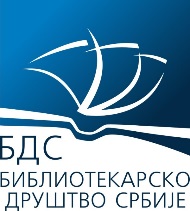 БИБЛИОТЕКАРСКО ДРУШТВО СРБИЈЕРепрезентативно удружење у култури основано 1947.11000 Београд, Скерлићева 1, тел. 011/2451-242, локал 26, www.bds.rs, sekretar@bds.rsПИБ: 103999973Матични број: 07070942Шифра делатности: 9412Текући рачун:250-1070186945091-912017.2018.2019.Број чланова 404447